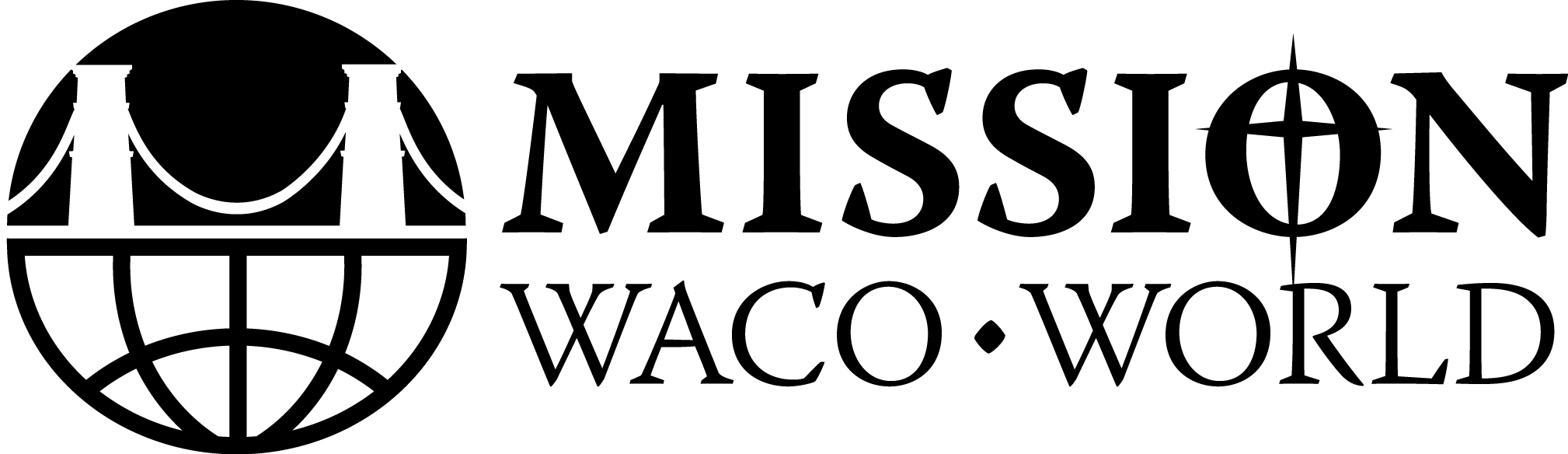  Exposure Trip Application                Year ___________Trip____________Name as written on Passport ____________________________________________________________Email address ______________________________Passport #__________________Exp. Date______Cell Phone ___________________________________________________________________________Address, City, St. Zip ______________________________________________________________________**Attach copy of passport picture page to this application** The Poverty Simulation is STRONGLY SUGGESTED for all exposure trips.  Please view schedule of Poverty Simulations at http://missionwaco.org/poverty-simulation/ .When do you plan to participate in a Poverty Simulation? ___________________________ RELEASE OF LIABILITY MISSION WACO, MISSION WORLD, Inc. 
Whereas, the undersigned participant wishes to be accepted for participation in one or more of the activities listed above which is organized by Mission Waco, Mission World, Inc., of Waco, Texas.    Mission Waco Mission World's action in allowing the applicant to participate in such activities or programs, the undersigned acknowledges that the activity does involve certain risks.  The activities are designed to allow the participants to broaden their understanding of various Christian values, socio-economic differences, ethnic and racial diversity, cultural appreciation, team building, character development, and/or enrichment opportunities.  These activities include those listed above, but are not limited to, and activities in a lower income neighborhood and among poor people in Waco, Texas, other communities, and foreign countries.  I understand that participants are exposed to physical and psychological risk through elements of nature, travel by car, van, plane, walking or other conveyance, and direct contact with people from various backgrounds.  Risks may also include damage or loss of personal property.  I further understand that immediate medical treatment may be difficult or delayed, especially in foreign countries. In consideration of the above, I have and hereby do assume all the above risks and any other ordinary risk incidental to the nature of the program, including risks which are not specifically foreseeable, and will hold harmless the indemnify Mission Waco, Mission World, Inc., and its Board of Directors, employees, agents, and or Associates from any and all liability.  The terms hereof, and my signature on this document shall serve as a release and assumption of risk, and shall bind my heirs, representatives, executors, administrators, successors and assigns for all members of my family, including any minors accompanying me. I also state that I am not under, and will not be under the influence of any non-prescribed chemical substance, including alcohol.  I also state that I will assume responsibility for any damage or loss to physical property or expenses incurred due to negligent or irresponsible behavior.  I understand that my participation in this Mission Waco, Mission World, Inc. program or activity is entirely VOLUNTARY. My signature also gives my permission and accepts financial responsibility, as well, for first aid treatment and/or medical attention if needed.  I also give my permission for photographing of myself or my child during the activities and use of those pictures or video by Mission Waco, Mission World, Inc. ___________________________________________________________________________________________________
PARTICIPANT SIGNATURE                                                                                    DATE                          	 WITNESSPlease print legibly: Participant name: ______________________________________________Age_________  Email_______________________________________Street address: _______________________________City:___________________State:________Zip________Phone: (_______)____________________ In case of emergency, please contact:______________________________________________(______)_____________________Relationship to participant______________________________________________________________ Sponsoring group, church, etc., if any____________________ Group leader: ____________________________List below any physical, mental or emotional problems this participant has.  Include any medications to which he/she is allergic: ___________________________________________________________________________________________________________________________________________________________________________________________________________________________________________________________________________                                      ***ATTACH COPY OF PASSPORT TO THIS APPLICATION ***Personal InformationPersonal InformationAge _________      Birth Date _______________________    Beneficiary Name _______________________  (beneficiary is usually parent or spouse)Beneficiary Cell______________  Beneficiary Email ______________________                          Age _________      Birth Date _______________________    Beneficiary Name _______________________  (beneficiary is usually parent or spouse)Beneficiary Cell______________  Beneficiary Email ______________________                          Your Height________    Your Weight    _______  	Physical Activity Level:      fair     good     great Your Height________    Your Weight    _______  	Physical Activity Level:      fair     good     great Note:  All exposure trips are Christian-based.  If you are not a Christian, you must be willing to be around Christian activities and discussions.  Write on the back of this page the story of your love relationship with Jesus your King, your Redeemer, Jesus Christ and the reasons you are interested in this exposure trip to serve the poor.  Also List your involvement among the  poor in your hometown:  _____________________________________________________________
List all travel experience:List your skills:  (examples: speak French, crochet, knit, artistic, paint, fix small machines, sharpen knives, jump rope, play soccer….)List all travel experience:List your skills:  (examples: speak French, crochet, knit, artistic, paint, fix small machines, sharpen knives, jump rope, play soccer….)Describe how you will provide the required finances for this exposure trip?  (Please explain either way)Please describe your family’s response to your applying for this trip:  ____________________________________________________________________________________________________________Describe how you will provide the required finances for this exposure trip?  (Please explain either way)Please describe your family’s response to your applying for this trip:  ____________________________________________________________________________________________________________AADo you agree to abide by the expectations and conduct of Mission Waco/World travel trips?  Yes _____ No_______(No alcohol, smoking, sexual activity between unmarried participants, must obey curfew guidelines, proper dress, & other defined guidelines by the travel leader) Sign here___________________________________________________Do you agree to abide by the expectations and conduct of Mission Waco/World travel trips?  Yes _____ No_______(No alcohol, smoking, sexual activity between unmarried participants, must obey curfew guidelines, proper dress, & other defined guidelines by the travel leader) Sign here___________________________________________________List Professional skills that you have been given:Required reading includes “When Helping Hurts” and “Hole in the Gospel” before you go on this trip. The Poverty Simulation is required before you go on this trip. Please go to http://missionwaco.org/poverty-simulation/ for dates. List Professional skills that you have been given:Required reading includes “When Helping Hurts” and “Hole in the Gospel” before you go on this trip. The Poverty Simulation is required before you go on this trip. Please go to http://missionwaco.org/poverty-simulation/ for dates. Person to Notify in Case of Emergency AND Personal Reference – VERY IMPORTANTPerson to Notify in Case of Emergency AND Personal Reference – VERY IMPORTANTName and relationshipPhone/Cell Phone Address, City, ST, Zip EmailPERSONAL REFERENCE*#1                                                  Email  & CellPERSONAL REFERENCE*#2                                                                       Email & CellAgreement and SignatureAre you aware that traveling to other countries involves some risk, such as health, travel and emotional stress? Yes____  No_____Do you have health insurance that would cover you in case of an out of country sickness or accident?    Yes____  No _____The cost of this trip does include international volunteer insurance - FYIBy submitting this application, I affirm that the facts set forth in it are true and complete.Signature_______________________________________Date _________________Deposit of ____________________Pd